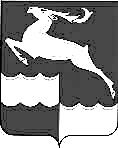 КЕЖЕМСКИЙ РАЙОННЫЙ СОВЕТ ДЕПУТАТОВКРАСНОЯРСКОГО КРАЯРЕШЕНИЕ05.12.2023                                            № 36-210                                     г. КодинскО РАЙОННОМ БЮДЖЕТЕ НА 2024 ГОД И ПЛАНОВЫЙ ПЕРИОД 2025-2026 ГОДОВ(в редакции Решения Кежемского районного Совета депутатов от 20.02.2024 № 41-230)В соответствии со ст.ст.23, 27 Устава Кежемского района Кежемский районный Совет депутатов РЕШИЛ: Статья 1. Основные характеристики районного бюджета на 2024 год и плановый период 2025-2026 годов1. Утвердить основные характеристики районного бюджета на 2024 год:1) прогнозируемый общий объем доходов районного бюджета в сумме 1 680 291,409 тыс. рублей; 2) общий объем расходов районного бюджета в сумме 1 701 166,485 тыс. рублей; 3) дефицит районного бюджета в размере 20 875,076 тыс. рублей;4) источники внутреннего финансирования дефицита районного бюджета на 2024 год в сумме 20 875,076 тыс. рублей согласно приложению 1 к настоящему Решению. 2. Утвердить основные характеристики районного бюджета на 2025 год и на 2026 год:1) прогнозируемый общий объем доходов районного бюджета на 2025 год в сумме 1 649 624,316 тыс. рублей и на 2026 год в сумме 1 662 358,341 тыс. рублей;2) общий объем расходов районного бюджета на 2025 год в сумме 1 639 624,316 тыс. рублей, в том числе условно утвержденные расходы в сумме 23 627,787 тыс. рублей, и на 2026 год в сумме 1 662 358,341 тыс. рублей, в том числе условно утвержденные расходы в сумме 48 503,580 тыс. рублей;3) профицит районного бюджета на 2025 год в размере 10 000,000 тыс. рублей и на 2026 год в сумме 0,000тыс. рублей;4) источники внутреннего финансирования дефицита районного бюджета на 2025 год в сумме 10 000,000 тыс. рублей и на 2026 год в сумме 0,000 тыс. рублей согласно приложению 1 к настоящему Решению.(в редакции Решения Кежемского районного Совета депутатов от 20.02.2024 № 41-230)Статья 2. Ставка отчислений от прибылиУтвердить на 2024 год и плановый период 2025-2026 годов ставку отчислений от прибыли районных муниципальных унитарных предприятий в районный бюджет в размере 10 процентов от прибыли, остающейся после уплаты налогов и иных обязательных платежей, в соответствии с действующим законодательством Российской Федерации.Статья 3. Доходы районного бюджета на 2024 год и плановый период 2025-2026 годовУтвердить доходы районного бюджета на 2024 год и плановый период 2025-2026 годов согласно приложению 2 к настоящему Решению.Статья 4. Нормативы распределения поступлений доходов между бюджетами Установить, что в 2024году и плановом периоде 2025-2026 годов доходы от федеральных налогов и сборов, региональных налогов, местных налогов и сборов, иных обязательных платежей, других поступлений, являющихся источниками формирования доходов бюджетов бюджетной системы Российской Федерации, поступают в соответствии с нормативами, установленными федеральным и краевым бюджетным законодательством. Статья 5. Распределение на 2024 год и плановый период 2025-2026 годоврасходов районного бюджета по бюджетной классификации Российской Федерации Утвердить в пределах общего объема расходов районного бюджета, установленного статьей 1 настоящего Решения:1) распределение бюджетных ассигнований по разделам и подразделам бюджетной классификации расходов бюджетов Российской Федерации на 2024 год и плановый период 2025-2026 годовсогласно приложению 3 к настоящему Решению; 2) ведомственную структуру расходов районного бюджета на 2024 годи плановый период 2025-2026 годов согласно приложению 4 к настоящему Решению;3) распределение бюджетных ассигнований по целевым статьям (муниципальным программам Кежемского района и непрограммным направлениям деятельности), группам и подгруппам видов расходов, разделам, подразделам классификации расходов районного бюджета на 2024 год и плановый период 2025-2026 годов согласноприложению 5 к настоящему Решению.Статья 6. Публичные нормативные обязательства Кежемского районаУтвердить общий объем средств районного бюджета на исполнение публичных нормативных обязательств Кежемского района на 2024 годв сумме 2 084,587 тыс. рублей, на 2025 год в сумме 2 091,409 тыс. рублей, на 2026 год в сумме 2 098,231 тыс. рублей.Статья 7. Изменение показателей сводной бюджетной росписи районного бюджета в 2024 году и плановом периоде 2025-2026 годов1. Установить, что руководитель финансового управления Администрации Кежемского района вправе в ходе исполнения настоящего Решения вносить изменения в сводную бюджетную роспись районного бюджета на 2024 год и плановый период 2025-2026 годовбез внесения изменений в настоящее решение:1) на сумму доходов, дополнительно полученных от платных услуг, оказываемых районными казенными учреждениями, безвозмездных поступлений от физических и юридических лиц, в том числе добровольных пожертвований, и от иной приносящей доход деятельности, осуществляемой районными казенными учреждениями, сверх утвержденных настоящим Решением и (или) бюджетной сметой бюджетных ассигнований на обеспечение деятельности районных казенных учреждений и направленных на обеспечение  расходов данных учреждений в соответствии с бюджетной сметой;2) на сумму остатков средств, полученных от платных услуг, оказываемых районными казенными учреждениями, безвозмездных поступлений от физических и юридических лиц,  в том числе добровольных пожертвований, и от иной приносящей доход деятельности (за исключением доходов от сдачи в аренду имущества, находящегося в районной  собственности и переданного в оперативное управление районным казенным учреждениям), осуществляемой  районными казенными учреждениями, по состоянию на 1 января 2024года, которые направляются на обеспечение деятельности данных учреждений в соответствии с бюджетной сметой;3) в случаях образования, переименования, реорганизации, ликвидации органов местного самоуправления Кежемского района, перераспределения их полномочий и численности, а также в случаях осуществления расходов на выплаты работникам при их увольнении в соответствии с действующим законодательством в пределах общего объема средств, предусмотренных настоящим Решением на обеспечении деятельностиорганов местного самоуправления Кежемского района;4) в случаях переименования, реорганизации, ликвидации, создания районных муниципальных учреждений, перераспределения объема оказываемых муниципальных услуг, выполняемых работ и (или) исполняемых муниципальных функций и численности,а также в случаях осуществления расходов на выплаты работникам при их увольнении в соответствии с действующим законодательством в пределах общего объема средств, предусмотренных настоящим Решением на обеспечение деятельностирайонных муниципальных учреждений;5) в случае перераспределения бюджетных ассигнований в пределах общего объема расходов, предусмотренных районному бюджетному или автономному учреждению в виде субсидий, включая субсидии на финансовое обеспечение выполнения муниципального задания, субсидии на цели, не связанные с финансовым обеспечением выполнения муниципального задания;6) в случаях изменения размеров субсидий, предусмотренных районным бюджетным или автономным учреждениям на финансовое обеспечение выполнения муниципального задания;7) в случае перераспределения бюджетных ассигнований в пределах общего объема средств, предусмотренных настоящим Решением по главному распорядителю средств районного бюджета районным бюджетным или автономным учреждениям в виде субсидий на цели, не связанные с финансовым обеспечением выполнения муниципального задания;8) на сумму средств межбюджетных трансфертов, передаваемых из краевого бюджета на осуществление отдельных целевых расходов на основании федеральных законов и (или) нормативных правовых актов Президента Российской Федерации и Правительства Российской Федерации, законов Красноярского края, нормативных правовых актов Правительства Красноярского края и соглашений, заключенных с главными распорядителями средств краевого бюджета, а так же в случае сокращения (возврата при отсутствии потребности) указанных межбюджетных трансфертов;9) в случае перераспределения бюджетных ассигнований на выплату и доставку пособий, компенсаций и иных социальных выплат гражданам в пределах общего объема расходов, предусмотренных главному распорядителю средств районного бюджета;10) случае перераспределения между главными распорядителями  средств районного бюджета и (или) муниципальными образованиями района бюджетных ассигнований на осуществление расходов за счет межбюджетных трансфертов, поступающих из краевого бюджета на осуществление отдельных целевых расходов на основании федеральных законов и (или) нормативных правовых актов Президента Российской Федерации, Правительства Российской Федерации, законов Красноярского края инормативных правовых актов Правительства Красноярского края, а также соглашений, заключенных с главными распорядителями средствкраевого бюджета, в пределах объема соответствующих межбюджетных трансфертов;11) в случае заключения между органами местного самоуправления района с органами местного самоуправления поселений соглашений (дополнительных соглашений) о передаче осуществления части полномочий;12) в случае внесения изменений Министерством финансов Российской Федерации в структуру, порядок формирования и применения кодов бюджетной классификации Российской Федерации, а также присвоения кодов составным частям бюджетной классификации Российской Федерации;13) в случае исполнения исполнительных документов (за исключением судебных актов) и решений налоговых органов о взыскании налога, сбора, страхового взноса, пеней и штрафов, предусматривающих обращение взыскания на средства районного бюджета, в пределах общего объема средств, предусмотренных главному распорядителю средств районного бюджета;14) в случае увеличения бюджетных ассигнований по отдельным разделам, подразделам, целевым статьям и видам расходов бюджета– в пределах общего объема бюджетных ассигнований, предусмотренных главному распорядителю бюджетных средств в текущем финансовом году при условии, что увеличение бюджетных ассигнований по соответствующей группе (подгруппе) вида расходов не превышает 10 процентов;15) в случае увеличения объема бюджетных ассигнований на предоставление иных межбюджетных трансфертов на поддержку мер по обеспечению сбалансированности бюджетов муниципальных образований района;16) в пределах общего объема средств, предусмотренных настоящим Решением для финансирования мероприятий в рамках одной муниципальной программы Кежемского района, после внесения изменений в указанную программу в установленном порядке;17) в случае перераспределения бюджетных ассигнований, необходимых для исполнения расходных обязательств Кежемского района, софинансирование которых осуществляется из федерального и краевого бюджета, включая новые расходные обязательства;18) в случае установления наличия потребности у главных распорядителей средств районного бюджета не использованных по состоянию на 1 января 2024 года остатков межбюджетных трансфертов, полученных в форме субсидий и иных межбюджетных трансфертов, имеющих целевое назначение, которые могут быть использованы в 2024 году на те же цели, либо на погашение кредиторской задолженности, в соответствии с решениями главных администраторов доходов краевого бюджета.19) в случае перераспределения бюджетных ассигнований в рамках одного мероприятия муниципальной программы или непрограммного направления деятельности;20) в случае перераспределения бюджетных ассигнований по мероприятиям муниципальных программ по главному распорядителю бюджетных средств.Статья 8. Индексация размеров денежного вознаграждения лиц, замещающих муниципальные должности района и должностных окладов муниципальных служащих районаРазмеры денежного вознаграждения лиц, замещающих муниципальные должности Кежемского района, размеры должностных окладов по должностям муниципальной службы увеличиваются (индексируются) в 2024 году и плановом периоде 2025-2026 годов на коэффициент, равный 1.Статья 9. Индексация заработной платы работников районных муниципальных учрежденийЗаработная плата работников районных муниципальных учреждений, увеличивается (индексируются) в 2024 годуи плановом периоде 2025-2026 годов на коэффициент, равный 1.Статья 10. Особенности использования средств, получаемых районными казенными учреждениями в 2024 году и планом периоде 2025-2026 годов 1.Доходы от платных услуг, оказываемых районными казенными учреждениями, безвозмездные поступления от физических и юридических лиц, в том числе добровольные пожертвования, и от иной приносящей доход деятельности, осуществляемой районными казенными учреждениями и от сдачи в аренду имущества, находящегося в районной собственности и переданного в оперативное управление районным казенным учреждениям, направляются в пределах сумм, фактически поступивших в доход районного  бюджета и отраженных на лицевых счетах районных казенных учреждений, на обеспечение их деятельности в соответствии с бюджетной сметой.2. Установить, что поступающие районным казенным учреждениям образования суммы доходы от оказания платных услуг направляются:- в детских дошкольных учреждениях на текущие расходы учреждения (кроме заработной платы), из них 70 процентов на приобретение продуктов питания.Статья 11. Особенности исполнения районного бюджета в 2024 годуОстатки средств районного бюджета на 1 января 2024года, за исключением неиспользованных остатков межбюджетных трансфертов, полученных из федерального и краевого бюджетов в форме субсидий, субвенций и иных межбюджетных трансфертов, имеющих целевое назначение, а так же иных остатков, могут направляться на покрытие временных кассовых разрывов, возникающих в ходе исполнения районного бюджета в 2024 году.Установить, что погашение кредиторской задолженности, сложившейся по принятым в предыдущие годы, фактически произведенным, но не оплаченным по состоянию на 1 января 2024 года обязательствам, производится главными распорядителями средств районного бюджета за счет утвержденных им бюджетных ассигнований на 2024 год.Статья 12. Использование отдельных неналоговых доходов районного бюджетаУстановить, что поступающие в районный  бюджет неналоговые доходы в виде платы за негативное воздействие на окружающую среду, административных штрафов за административные правонарушения в области охраны окружающей среды и природопользования, платежей по искам о возмещении вреда, причиненного окружающей среде вследствие нарушений обязательных требований, а также платежей, уплачиваемых при добровольном возмещении вреда, причиненного окружающей среде вследствие нарушений обязательных требований, направляются на реализацию плана мероприятий, указанных в пункте 1 статьи 16.6, пункте 1 статьи 75.1 и пункте 1 статьи 78.2 Федерального закона от 10 января 2002 года N 7-ФЗ "Об охране окружающей среды", утвержденного уполномоченным исполнительным органом Красноярского края по согласованию с уполномоченным Правительством Российской Федерации федеральным органом исполнительной власти.Статья 13. Межбюджетные трансферты бюджетам поселенийУтвердить распределение:1. дотаций на выравнивание бюджетной обеспеченности поселений исходя из уровня средней расчетной бюджетной обеспеченности поселений муниципального образования Кежемский район до выравнивания в размере9 189 рублей на человека на 2024 год и плановый период 2025-2026 годов согласно приложению 6 к настоящему Решению;2. субвенций:- на осуществление первичного воинского учета органами местного самоуправления поселений на 2024 год и плановый период 2025-2026 годов согласно приложению 7 к настоящему Решению;(в редакции Решения Кежемского районного Совета депутатов от 20.02.2024 № 41-230)- на реализацию Закона края от 23 апреля 2009 года № 8-3170 «О наделении органов местного самоуправления муниципальных образований краягосударственными полномочиями по созданию и обеспечению деятельности административных комиссий» на 2024 год и плановый период 2025-2026 годов согласно приложению 8 к настоящему Решению;3. иных межбюджетных трансфертов:- на поддержку мер по обеспечению сбалансированности бюджетов муниципальных образований района на 2024 год и плановый период 2025-2026 годов, согласно приложению 9к настоящему Решению;- бюджету муниципального образования город Кодинск на содержание общественных пространств на 2024 год согласно приложению 10 к настоящему Решению;- бюджету муниципального образования город Кодинск на осуществление перевозок пассажиров и багажа автомобильным транспортом по маршруту Автостанция города Кодинск - Аэропорт "Кодинск" - Автостанция города Кодинск на 2024 год согласно приложению 11 к настоящему Решению;- на частичную компенсацию расходов на повышение оплаты труда отдельным категориям работников бюджетной сферы согласно приложению 15 к настоящему Решению;- на реализацию природоохранных мероприятий по созданию безопасной окружающей среды за счет средств районного бюджета согласно приложению 16 к настоящему Решению.(в редакции Решения Кежемского районного Совета депутатов от 20.02.2024 № 41-230)Статья 14. Межбюджетные трансферты из краевого и федерального бюджетов Утвердить распределение межбюджетных трансфертов, полученных из других бюджетов бюджетной системы Российской Федерации, по главным распорядителям бюджетных средств районного бюджета на 2024 год и плановый период 2025-2026 годов согласно приложению 12 к настоящему Решению.Статья 15. Иные межбюджетные трансферты в районный бюджет от бюджетов поселенийУстановить, что иные межбюджетные трансферты, выделяемые из бюджетов поселений в районный бюджет и направляемые на финансирование расходов по передаваемым органами местного самоуправления поселений для осуществления части полномочий органам местного самоуправления муниципального района на 2024год и на плановый период 2025-2026 годов направляются согласно приложению 13 к настоящему Решению.Статья 16. Предоставление бюджетных кредитов бюджетам муниципальных образований района1. Администрация Кежемского района вправе при наличии свободных денежных средств районного бюджета выдавать бюджетам муниципальных образований района бюджетные кредиты без предоставления муниципальными образованиями района обеспечения исполнения своих обязательств по возврату указанных кредитов, уплате процентов и иных платежей на покрытие дефицита бюджета и временных кассовых разрывов, возникающих в процессе исполнения бюджетов муниципальных образований района.2. Установить плату за пользование указанными в пункте 1 настоящей статьи бюджетными кредитами в размере 0,1 процента годовых.3. Установить, что в случае невозврата бюджетных кредитов муниципальными образованиями района в установленные договором сроки, непогашенный остаток основного долга, задолженность по платежам за пользование бюджетными кредитами  взыскивается путем списания средств со счетов бюджетов муниципальных образований района в порядке, установленном действующим законодательством, или погашаются за счет средств межбюджетных трансфертов, предоставляемых в текущем году бюджету соответствующего муниципального образования в форме дотаций.4. Условия предоставления бюджетных кредитов, указанных в настоящей статье, а также порядок их предоставления, использования и возврата устанавливаются Администрацией Кежемского района.Статья 17. Субсидии юридическим лицам, индивидуальным предпринимателям, физическим лицам.1. Установить, что субсидии юридическим лицам, индивидуальным предпринимателям, физическим лицам – производителям товаров, работ, услуг, указанные в пунктах 1 и 7 статьи 78, пунктах 2 и 4 статьи 78.1 Бюджетного кодекса Российской Федерации, предусмотренные настоящим Решением, предоставляются в порядках, установленных нормативными правовыми актами Администрации Кежемского района.Статья 18. Бюджетные инвестиции (в редакции Решения Кежемского районного Совета депутатов от 20.02.2024 № 41-230)Утвердить бюджетные инвестиции в 2024 году в сумме 2 029,660 тыс. рублей, в 2025 году в сумме 2 021,957 тыс. рублей, в 2026 году 1 925,674 тыс. рублей ежегодно согласно приложению 14 к настоящему решению.Статья 19. Дорожный фонд Кежемского района.Утвердить объем бюджетных ассигнований дорожного фонда Кежемского района на 2024 год в сумме1 082,071 тыс. рублей, на 2025 год в сумме 1 080,971 тыс. рублей, на 2026 год в сумме 1 081,171 тыс. рублей.Статья 20. Резервный фонд районного бюджета(в редакции Решения Кежемского районного Совета депутатов от 20.02.2024 № 41-230)Установить, что в расходной части районного бюджета предусматривается резервный фонд Администрации Кежемского района на 2024 год в сумме 1 000,000 тыс. рублей, на плановый период 2025-2026 годов в сумме 300,000 тыс. рублей ежегодно.Статья 21. Муниципальный долг Кежемского района1. Установить верхний предел муниципального долга Кежемского района по долговым обязательствам Кежемского района: на 1 января 2025 года в сумме 10 000,0 тыс. рублей, в том числе по муниципальным гарантиям Кежемского района 0,0 тыс. рублей.(в редакции Решения Кежемского районного Совета депутатов от 20.02.2024 № 41-230)на 1 января 2026 года в сумме 0,0 тыс. рублей, в том числе по муниципальным гарантиям Кежемского района 0,0 тыс. рублей.на 1 января 2027 года в сумме 0,0 тыс. рублей, в том числе по муниципальным гарантиям Кежемского района 0,0 тыс. рублей.2. Установить, что в 2024 году и плановом периоде 2025–2026 годов муниципальные гарантии Кежемского района не предоставляются.Бюджетные ассигнования на исполнение муниципальных гарантий Кежемского района по возможным гарантийным случаям на 2024 годи плановый период 2025–2026 годов не предусмотрены.Статья 22. Контроль за исполнением настоящего РешенияКонтроль за исполнением настоящего Решения возложить на комиссию по налогам, бюджету и собственности (Клинцова А.В.)Статья 23. Вступление в силу настоящего РешенияНастоящее Решение вступает в силу в день, следующийза днем его опубликования в газете «Кежемский Вестник», но не ранее 1 января 2024 года.Председатель районногоСовета депутатовГлаваКежемского района А.Р. ШнайдерП.Ф.Безматерных